PETANQUE TREVOLTIENNE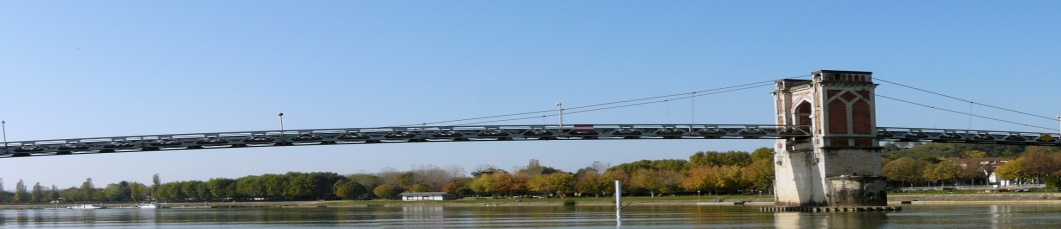 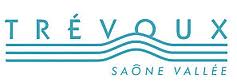 205 Allée du Roquet01600 TREVOUX06 78 79 21 33 (N° Président)MARDI 8 OCTOBRE 201914h30 DOUBLETTE VETERANSLe concours aura lieu au Bas-Port et non au boulodrome Il n’est donc pas limité.INSCRIPTIONS SUR PLACE ET/OU EN APPELANT LE :06 78 79 21 33 (N° de Gus, Président)								La Secrétaire,								Agnès TREUVEY